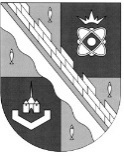                            администрация МУНИЦИПАЛЬНОГО ОБРАЗОВАНИЯ                                             СОСНОВОБОРСКИЙ ГОРОДСКОЙ ОКРУГ  ЛЕНИНГРАДСКОЙ ОБЛАСТИ                             постановление                                                от 04/05/2021 № 852О внесении изменений в постановление администрации Сосновоборского городского округа от 07.12.2015 № 3090 «Об утверждении административного регламента по предоставлению муниципальной услуги «Прием документов от субъектов малого предпринимательствадля участия в конкурсном отборе на получение субсидии на организацию предпринимательской деятельности в рамках муниципальной программы поддержки и развития субъектов малого и среднего предпринимательства»В целях приведения в соответствие с постановлением администрации Сосновоборского городского округа от 27.01.2021 № 97 «Об утверждении Порядка предоставления субсидии субъектам малого предпринимательства на организацию предпринимательской деятельности в рамках реализации муниципальной программы «Стимулирование экономической активности малого и среднего предпринимательства в Сосновоборском городском округе до 2030 года»  (с изменениями от 05.03.2021 № 434), администрация Сосновоборского городского округа п о с т а н о в л я е т:1. Внести изменения в административный регламент по предоставлению муниципальной услуги «Прием документов от субъектов малого предпринимательства, действующих менее одного года, для участия в конкурсном отборе на получение субсидии на организацию предпринимательской деятельности в рамках муниципальной программы поддержки и развития субъектов малого и среднего предпринимательства» (далее – административный регламент), утвержденный постановлением администрации Сосновоборского городского округа от 07.12.2015 № 3090 (с изменениями от 13.08.2020 № 1627):1.1. Подпункт 2.5 раздела 2 «Стандарт предоставления муниципальной услуги» изложить в новой редакции:«2.5. Правовые основания для предоставления муниципальной услуги:Бюджетный кодекс РФ;Федеральный закон от 24.07.2007 № 209-ФЗ «О развитии малого и среднего предпринимательства в Российской Федерации»;Постановление Правительства Ленинградской области от 14.11.2013 № 394 «Об утверждении государственной программы Ленинградской области «Стимулирование экономической активности Ленинградской области»;Постановление Правительства Ленинградской области от 10.03.2020 № 114 «О внесении изменений в постановление Правительства Ленинградской области от 14.11.2013 № 394 «Об утверждении государственной программы Ленинградской области «Стимулирование экономической активности Ленинградской области» и признании утратившими силу отдельных постановлений Правительства Ленинградской области»;Постановление администрации Сосновоборского городского округа от 01.10.2013 № 2464 «Об утверждении муниципальной программы «Стимулирование экономической активности малого и среднего предпринимательства в Сосновоборском городском округе до 2030 года»;Постановление администрации Сосновоборского городского округа от 27.01.2021 № 97 «Об утверждении Порядка предоставления субсидии субъектам малого предпринимательства на организацию предпринимательской деятельности в рамках реализации муниципальной программы «Стимулирование экономической активности малого и среднего предпринимательства в Сосновоборском городском округе до 2030 года» (далее – Порядок предоставления субсидии).»1.2. Подпункт 2.6 раздела 2 «Стандарт предоставления муниципальной услуги» изложить в новой редакции: «2.6. Исчерпывающий перечень документов, необходимых в соответствии с законодательными или иными нормативными правовыми актами для предоставления муниципальной услуги, подлежащих представлению заявителем:1) заявление на предоставление субсидии (оригинал) по форме, согласно Приложению 1 к настоящему регламенту;2) документ, удостоверяющий личность заявителя: документы, удостоверяющие личность гражданина Российской Федерации, в том числе военнослужащих, а также документы, удостоверяющие личность иностранного гражданина, лица без гражданства, включая вид на жительство или удостоверение беженца (копия);3) документ, удостоверяющий право (полномочия) представителя на предъявление, если с заявлением обращается представитель заявителя (копия) (при необходимости);4) документы, подтверждающие принадлежность участника отбора на момент государственной регистрации субъекта предпринимательской деятельности к одной из приоритетных групп, согласно Приложению 2 Порядка предоставления субсидии (оригиналы и (или) копии в зависимости от принадлежности к приоритетной группе);5) резюме участника отбора на получение субсидии по форме, согласно Приложению 3 к Порядку предоставления субсидии (оригинал);6) сведения о зарегистрированном бизнесе по форме, согласно Приложению 4 к Порядку предоставления субсидии (оригинал);7) документ о прохождении участником отбора краткосрочного курса обучения основам предпринимательства (оригинал) или диплом о высшем юридическом и (или) экономическом образовании (профильной переподготовке) (копия);8) бизнес-план предпринимательской деятельности, содержащий описание продукции или услуг, анализ рынка сбыта, в том числе потребителей и конкурентов, финансово-экономические расчеты, сроки реализации проекта, расчет эффективности вложений, штатное расписание сотрудников с указанием их заработной платы и другие разделы. В бизнес-плане указывается целевое использование субсидии, собственные средства участника отбора. В случае если участником отбора будут привлекаться заемные средства, указывается целевое использование заемных средств.В случае предоставления заявителем документов, предусмотренных частью 6 статьи 7 Федерального закона от 27.07.2010 № 210-ФЗ «Об организации предоставлениягосударственных и муниципальных услуг», их бесплатное копирование и сканирование осуществляется работниками МФЦ, после чего оригиналы возвращаются заявителю, копии иных документов предоставляются заявителем самостоятельно.»1.3. Подпункт 3.1.2.4 подраздела 3.1 «Состав, последовательность и сроки выполнения административных процедур, требования к порядку их выполнения» изложить в новой редакции:«3.1.2.4. Критерий принятия решения:Исчерпывающий перечень оснований для отказа в приеме документов, необходимых для предоставления муниципальной услуги указан в пункте 2.9.»1.4. Изложить Приложение № 1 к административному регламенту «Заявление на предоставление субсидии» в новой редакции (Приложение).2. Общему отделу администрации (Смолкина М.С.) обнародовать настоящее постановление на электронном сайте городской газеты «Маяк».3. Отделу по связям с общественностью (пресс-центр) комитета по общественной безопасности и информации (Бастина Е.А.) разместить настоящее постановление на официальном сайте Сосновоборского городского округа.4. Настоящее постановление вступает в силу со дня официального обнародования.5. Контроль за исполнением настоящего постановления возложить на первого заместителя главы администрации Сосновоборского городского округа Лютикова С.Г.Глава Сосновоборского городского округа		                   М.В. ВоронковБулатова Татьяна Евгеньевна (81369) 6-28-49(отдел экономического развития)ЯЕПРИЛОЖЕНИЕк постановлению администрацииСосновоборского городского округаот 04/05/ 2021 № 852_Приложение № 1к административному регламентупо предоставлению муниципальной услуги «Прием документов на получение субсидиина организацию предпринимательской деятельности»(Форма)В администрацию муниципального образованияСосновоборский городской округ Ленинградской областиОт_______________________________________________________(Ф.И.О. индивидуального предпринимателя/ руководителя (учредителя) организации (наименование)/ представителя)Адрес проживания/места нахождения: ____________________________________________________________________________________________________________________Телефон__________________________________________________Адрес эл/почты____________________________________________ЗАЯВЛЕНИЕ НА ПРЕДОСТАВЛЕНИЕ СУБСИДИИВ соответствии с Порядком предоставления субсидии субъектам малого предпринимательства на организацию предпринимательской деятельности в рамках реализации муниципальной программы «Стимулирование экономической активности малого и среднего предпринимательства в Сосновоборском городском округе до 2030 года» (далее – Порядок предоставления субсидии), утвержденным постановлением администрации Сосновоборского городского округа от ___.___.20___года № ____ (с изменениями от ___.___.20___года № ____) прошу предоставить мне субсидию для организации предпринимательской деятельности в размере ______________ (_____________________________________) рублей.           (цифрами).                                             (прописью)Готов(а) инвестировать (инвестировал) в организацию предпринимательской деятельности                            (нужное подчеркнуть)__________________ (_________________________________) рублей.           (цифрами)                                              (прописью)Государственную или муниципальную финансовую поддержку аналогичной формы в соответствующих органах исполнительной власти, органах местного самоуправления и бюджетных организациях не получал(а).Ранее не осуществлял(и) предпринимательскую деятельность в качестве индивидуального предпринимателя или учредителя (учредителей) коммерческой организации в течение пяти лет до даты подачи заявки на участие в отборе.Я осведомлен(а) о том, что несу полную ответственность за подлинность представленных в комиссию документов и сведений в соответствии с законодательством Российской Федерации.Подлинность предоставленных документов и сведений подтверждаю."__"________________ 20__ года                  ___________________________                                                                                        (подпись)Документы, предусмотренные Порядком предоставления субсидии, прилагаю.Приложение: на_____л. в ед. экз.Результат рассмотрения заявления прошу:    ┌──┐    │       выдать на руки;    ├──┤    │       направить по почте;    ├──┤    │       направить по электронной почте;    ├──┤    │       направить через Многофункциональный центр (личная явка).    └──┘Я даю свое письменное согласие на публикацию (размещение) в информационно-телекоммуникационной сети «Интернет» информации об участнике отбора, о подаваемой участником отбора заявке, иной информации об участнике отбора, связанной с соответствующим отбором, а также согласие на обработку, хранение, и передачу моих персональных данных в соответствии с законодательством Российской Федерации (для физического лица).____________________________ _________________________ ___________________________        (Заявитель (статус))                            (подпись)                                      (Ф.И.О.)                                              М.П. (если имеется)                                                       "__" ___________ 20__ г.